Deelnameformulier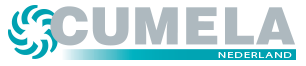 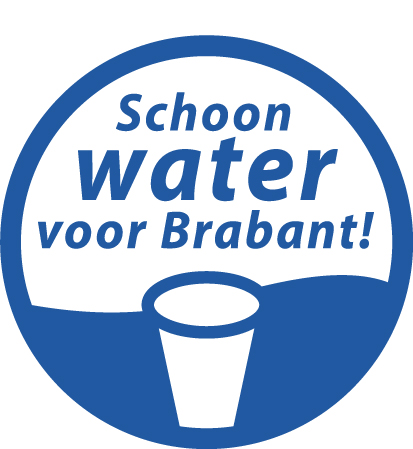 De beste Schoon Water loonwerker van Brabant!U kunt dit deelnameformulier vóór 8 juli 12.00 uur opsturen of mailen naar:CLM Onderzoek en AdviesYvonne GooijerPostbus 624100 AB Culemborgygooijer@clm.nlUw gegevensBedrijf:				……………………………………………………………………………………………………………Naam:				……………………………………………………………………………………………………………Adres:				……………………………………………………………………………………………………………Postcode en woonplaats:		……………………………………………………………………………………………………………Telefoonnummer:		……………………………………………………………………………………………………………E-mail:				……………………………………………………………………………………………………………Spuittype:			……………………………………………………………………………………………………………(merk, breedte, bijzonderheden)MotivatieWat maakt u de beste Schoon Water loonwerker van Brabant?VragenDe jury maakt op basis van onderstaande vragenlijst een voorselectie, vul de vragen dus goed in! U krijgt eerst 6 open vragen, vervolgens 2 meerkeuzevragen en tenslotte een drietal stellingen. Omcirkel bij de meerkeuzevragen en stellingen het juiste antwoord.Hoe zorgt u ervoor dat er, tijdens het vullen van de spuit, geen middel in het milieu terecht komt?Op welke manier bepaalt u de benodigde middeldosering? Het veranderen van de boomhoogte heeft een groot effect op de drift. Eens/oneens, omdat ………Wat doet u met de spuitvloeistof die na een bespuiting over blijft?Hoe reinigt u de spuit (in- en uitwendig)?Past u ook wel eens niet-chemische technieken toe zoals niet-chemische onkruidbestrijding? En zo ja, wat dan?Bij een door sloten begrensd perceel aangekomen blijkt de windsnelheid 6 m/s, u……..gaat spuiten, er zijn nog veel meer percelen die vandaag bespoten moeten worden.gaat terug en komt op een later tijdstip terug, ondanks dat u uw capaciteit moet halen.past uw dopkeuze aan en spuit het perceel.Anders, namelijk……………………U spuit een maisperceel grenzend aan een watervoerende sloot met de mix Milagro, Samson 4SC en Dual Gold. Welke spuitdoppen kiest u: 50% driftreducerende doppen75% driftreducerende doppen90% driftreducerende doppenmaakt niet uitOmdat op enkele maispercelen ooievaarsbek voorkomt, spuit ik op alle percelen een combinatie met terbutylazin. Eens / oneens, omdat…………………..Onkruid in de sloot spuit ik alleen met Roundup als er geen water in de sloot staat. Eens/oneens, omdat…………………….11. De indringing tijdens de bespuiting wordt verbeterd door een hogere rijsnelheid. Eens/oneens, omdat ……………………………. 

